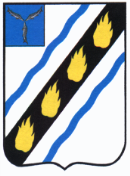 АДМИНИСТРАЦИЯЗОЛОТОСТЕПСКОГО  МУНИЦИПАЛЬНОГО ОБРАЗОВАНИЯСОВЕТСКОГО МУНИЦИПАЛЬНОГО РАЙОНА САРАТОВСКОЙ ОБЛАСТИПОСТАНОВЛЕНИЕот 26.10.2020 № 44с. Александровка Об утверждении  муниципальной  программы «Проведение мероприятий на территории Золотостепского  муниципального образования в связи с памятными событиями, знаменательными  и юбилейными датами на 2021-2023 годы»В целях поощрения  граждан, коллективов и работников всех отраслей деятельности за трудовые показатели, профессиональное мастерство, многолетний добросовестный труд, общественную деятельность, развитие производства, качественное оказание услуг населению  района, в связи с успешным завершением важных этапов работ, имеющих районное значение, и  в связи с профессиональными праздниками, знаменательными и юбилейными датами граждан, в жизни трудовых коллективов, организаций  Золотостепского муниципального образования,  руководствуясь Уставом Золотостепского муниципального образования Советского муниципального района, администрация Золотостепского муниципального  образования ПОСТАНОВЛЯЕТ:1.  Утвердить муниципальную  программу «Проведение мероприятий на территории Золотостепского муниципального  образования в связи с памятными событиями, знаменательными и юбилейными датами на 2021-2023 годы» (прилагается).Настоящее постановление вступает в силу со дня его официального опубликования  (обнародования).Глава  Золотостепскогомуниципального  образования					А.В. ТрушинСайфутдинова А.Д.6 91 10Приложение к постановлениюадминистрации Золотостепскогомуниципального образованияот 26.10.2020  № 44МУНИЦИПАЛЬНАЯ  ПРОГРАММА
«Проведение мероприятий  на территории Золотостепского муниципального  образования в связи с памятными событиями, знаменательными и юбилейными  датами на 2021 -2023 годы»с. Александровка2020ПАСПОРТмуниципальной программы«Проведение мероприятий  на территории Золотостепского муниципального  образования в связи с памятными событиями, знаменательными и юбилейными  датами на 2021 - 2023 годы»1. Содержание проблемыи необходимость ее решения программными методамиНеобходимо систематизировать деятельность по материальному стимулированию достижений организаций, заслуг отдельных граждан Золотостепского муниципального  образования. Поощрение различных организаций и отдельных граждан муниципального образования повышает рост активности в социальной, экономической, политической и общественной жизни Золотостепского муниципального  образования. Программа реализует мероприятия по признанию заслуг  граждан обществом на местном уровне в рамках достижений и успехов в виде поощрений организаций, граждан муниципального образования за заслуги в экономике,  культуре, искусстве, воспитании, просвещении, охране здоровья, жизни и прав граждан, благотворительной деятельности и иных заслуг перед Золотостепским муниципальным  образованием.Проведение встреч главы Золотостепского муниципального образования с общественностью и поощрение инициативных  людей, являются эффективным способом выражения благодарности гражданам, внесшим вклад в решение социально-значимых задач.  Кроме того, ежегодно на территории муниципального образования проводятся праздничные мероприятия, посвященные  различным юбилейным и памятным датам, профессиональным праздникам. Программа позволит усовершенствовать систему работы при проведении организационных мероприятий на территории муниципального образования, создать дополнительную мотивацию к эффективной деятельности и выразить признание людям, внесшим большой вклад в развитие Золотостепского муниципального  образования.2. Основные цели и задачи, сроки   реализации Программы:Цели Программы:  - повышение ответственности и материальной заинтересованности руководителей организаций и отдельных граждан Золотостепского муниципального  образования в результатах работы; -   усовершенствование системы работы при проведении организационных мероприятий на территории Золотостепского муниципального  образования.Мероприятия Программы направлены на решение следующих основных задач:- материальное стимулирование за многолетний добросовестный труд, большой личный вклад в социально – экономическое развитие Золотостепского муниципального  образования;- повышение уровня организации подготовки и проведения, значимых для Золотостепского муниципального  образования мероприятий.Сроки реализации Программы:Реализация Программы осуществляется в период с 2021  по  2023 годы.3. Система программных мероприятийПрограмма включает в себя 2 подпрограммы, каждая из которых предусматривает реализацию конкретных программных мероприятий:1. Подпрограмма «Материальное стимулирование организаций и отдельных граждан Золотостепского муниципального  образования».                - Поощрение граждан, коллективов и организаций за многолетний добросовестный труд, активное участие в общественной жизни, значительный трудовой, творческий, материально-финансовый вклад в социально-экономическое развитие Золотостепского муниципального  образования и в связи с юбилейными датами, значимыми событиями, а также за активное участие в различных конкурсах.2. Подпрограмма «Организационные мероприятия на территории Золотостепского муниципального  образования-  Организация и проведение торжественных приемов главы Золотостепского муниципального  образования, встреч на территории Золотостепского муниципального  образования почетных гостей, другие мероприятия.-  Изготовление сувенирной продукции.- Организация и проведение праздничных мероприятий, посвященных юбилейным и памятным датам.-  Приобретение и заказ  логотипных открыток, бланков почетных грамот и благодарственных писем, конвертов, иной полиграфической продукции, связанной с жизнедеятельностью Золотостепского муниципального  образования и юбилейными датами.-  Приобретение ценных подарков, цветов для поощрения и возложения, венков для возложения, рамок для почетных грамот и благодарственных писем.4. Ресурсное обеспечение Программы        Финансирование мероприятий Программы  предусматривается за счет средств бюджета Золотостепского муниципального  образования. 	Общий объем финансирования мероприятий Программы составляет:                                                                                                                                                               (тыс. рублей)Объемы финансирования Программы носят прогнозный характер и подлежат ежегодному уточнению при формировании проекта местного  бюджета Золотостепского муниципального  образования на соответствующий год, исходя из возможностей бюджета и степени реализации мероприятий.Организация управления Программой и контроль за ходом ее реализацииАдминистрация Золотостепского муниципального  образования осуществляет организацию, координацию работ по реализации Программы, вносит в установленном порядке предложения по уточнению мероприятий Программы с учетом складывающейся  социально-экономической ситуации.Контроль за исполнением Программы осуществляется администрацией Золотостепского муниципального  образования.Общий контроль за исполнением Программы осуществляется главой Золотостепского муниципального  образования.  В ходе исполнения Программы ежегодно могут уточняться перечень мероприятий, механизм их реализации, объёмы финансирования и состав исполнителей.Прогноз ожидаемых социально-экономических, иных результатов реализации Программы- поощрение различных организаций и отдельных граждан  муниципального образования за достигнутые высокие показатели в работе, добросовестный труд, вклад в развитие Золотостепского муниципального образования.- усовершенствование системы работы при проведении организационных мероприятий на территории муниципального образования.Оценка эффективности Программы проводится путем сопоставления целевых и фактических значений показателей результативности. Верно:Главный специалист							А.Д. Сайфутдинова7. ПЕРЕЧЕНЬ МЕРОПРИЯТИЙ  ПО РЕАЛИЗАЦИИ  МУНИЦИПАЛЬНОЙ  ПРОГРАММЫ «ПРОВЕДЕНИЕ МЕРОПРИЯТИЙ НА ТЕРРИТОРИИ ЗОЛОТОСТЕПСКОГО МУНИЦИПАЛЬНОГО ОБРАЗОВАНИЯ  В СВЯЗИ С ПАМЯТНЫМИ СОБЫТИЯМИ, ЗНАМЕНАТЕЛЬНЫМИ И ЮБИЛЕЙНЫМИ ДАТАМИ НА  2021 – 2023 годы»7.1. ПЕРЕЧЕНЬ МЕРОПРИЯТИЙ ПО РЕАЛИЗАЦИИ ПОДПРОГРАММЫ «МАТЕРИАЛЬНОЕ СТИМУЛИРОВАНИЕ ОРГАНИЗАЦИЙ И ОТДЕЛЬНЫХ ГРАЖДАН ЗОЛОТОСТЕПСКОГО МУНИЦИПАЛЬНОГО ОБРАЗОВАНИЯ»7.2. ПЕРЕЧЕНЬ МЕРОПРИЯТИЙ ПО РЕАЛИЗАЦИИ ПОДПРОГРАММЫ «ОРГАНИЗАЦИОННЫЕ МЕРОПРИЯТИЯ НА ТЕРРИТОРИИ ЗОЛОТОСТЕПСКОГО МУНЦИИПАЛЬНОГО ОБРАЗОВАНИЯ» Верно: Главный специалист										А.Д. Сайфутдинова1Наименование программыМуниципальная программа    «Проведение мероприятий  на территории Золотостепского муниципального  образования в связи с памятными событиями, знаменательными и юбилейными датами на 2018 -2020 годы»  (далее - Программа).2Основания для разработки ПрограммыФедеральный закон от 06.11.2003 № 131-ФЗ «Об общих принципах организации местного самоуправления в Российской Федерации»3Заказчик ПрограммыАдминистрация  Золотостепского муниципального  образования4РазработчикПрограммыАдминистрация  Золотостепского муниципального  образования5Цели и  Задачи Программы  -Повышение ответственности и материальной заинтересованности руководителей организаций и отдельных граждан Золотостепского муниципального  образования в результатах работы;- Усовершенствование системы работы при проведении организационных мероприятий на территории Золотостепского муниципального  образования.5Цели и  Задачи Программы - Материальное стимулирование за многолетний добросовестный труд, большой личный вклад в социально – экономическое развитие Золотостепского муниципального  образования- Повышение уровня организации подготовки и проведения, значимых для  Золотостепского муниципального  образования мероприятий.6Важнейшие целевые индикаторы7Сроки реализации Программы 2021-2023 годы8Основные мероприятия Программы9Исполнители Программы Ответственный исполнительАдминистрация  Золотостепского муниципального  образования10Объемы и источники финансированияОбщие затраты на реализацию Программы составляют  129,5 тыс.  рублей (прогнозно), в том числе:2018г .–  41,5  тыс. рублей, из них – средства  местного бюджета -41,5  тыс. руб.; 2019г. –  44,0  тыс. рублей, из них – средства  местного бюджета -44  тыс. руб.;2020г. – 44,0  тыс. рублей, из них – средства  местного бюджета -44  тыс. руб.;11Ожидаемые конечные результаты реализации Программы Усовершенствование системы работы при проведении организационных мероприятий на территории муниципального образования.Источники финансирования 
и направления расходовОбъем финансирования на 2021-2023 годыВ том числе:В том числе:В том числе:Источники финансирования 
и направления расходовОбъем финансирования на 2021-2023 годы2021 год(прогнозно)2022 год(прогнозно)2023 год(поргнозно)Общая потребность в затратах:средства местного бюджета  муниципального образованиядругие источники129,5129,541,541,544,044,044,044,0Подпрограмма «Материальное стимулирование организаций и отдельных граждан Золотостепского муниципального образования» в том числе:средства местного бюджета  муниципального образования    15,015,05,05,05,05,05,05,0Подпрограмма «Организационные мероприятия на территории Золотостепского  муниципального образования»  в том числе:средства местного бюджета  муниципального образованиядругие источники114,5114,536,536,539,039,039,039,0№ п/пНаименование мероприятияНаименование мероприятияИсточник финансированияСроки исполненияОбъем и источник финансирования по годам  (тыс. рублей) Объем и источник финансирования по годам  (тыс. рублей) Объем и источник финансирования по годам  (тыс. рублей) Ответственные исполнителиОжидаемый результат№ п/пНаименование мероприятияНаименование мероприятияИсточник финансированияСроки исполнения2021 год(прогнозно)2022 год(прогнозно)2023год(прогнозно)Ответственные исполнителиОжидаемый результат122345556711Поощрение граждан, коллективов и организаций за многолетний добросовестный труд, активное участие в общественной жизни, значительный трудовой, творческий, материально-финансовый вклад в социально-экономическое развитие Золотостепского муниципального образования и в связи с юбилейными датами, значимыми событиями, а также за активное участие в различных конкурсах.средства местного бюджетадругие источникив течение года5.05.05.0Администрация Золотостепского муниципального образованияпризнание заслуг  граждан обществом на местном уровнеИТОГО ЗА 3 ГОДА ПО ПОДПРОГРАММЕ:средства местного бюджета15,015,015,0№ п/п№ п/пНаименование мероприятияИсточник финансированияСроки исполненияОбъем и источник финансирования по годам  (тыс. руб.) Объем и источник финансирования по годам  (тыс. руб.) Объем и источник финансирования по годам  (тыс. руб.) Исполнители основных мероприятийОжидаемый результат № п/п№ п/пНаименование мероприятияИсточник финансирования2021 год(прогнозно)2022 год(прогнозно)2023 год(прогнозно)Исполнители основных мероприятийОжидаемый результат 11234445611Организация и проведение встреч на территории муниципального образования почетных гостей, другие мероприятиясредства местного бюджетадругие источникив течение года3,03,03,0Администрация Золотостепского муниципального образованияповышение мотивации, расширение участия населения в жизни муниципального образования, повышение имиджа муниципального образования22Приобретение и заказ  сувенирной продукциисредства местного бюджетадругие источникив течение года3,03,03,0Администрация Золотостепского муниципального образованияповышение имиджа муниципального образования33Приобретение и заказ логотипных открыток, бланков почетных грамот и благодарственных писем, конвертов, иной полиграфической продукции, связанной с жизнедеятельностью Золотостепского муниципального образования и юбилейными датами.средства местного бюджетадругие источникив течение года5,05,05,0Администрация Золотостепского муниципального образованияповышение имиджа муниципального образования44Приобретение ценных подарков, цветов для поощрения и возложения, рамок для почетных грамот и благодарственных писем.средства местного бюджетадругие источникив течение года2,02,02,0Администрация Золотостепского муниципального образованияповышение уровня организации и проведения социально-значимых мероприятий55Приобретение венков в связи с памятными датами и траурными мероприятиями.средства местного бюджетадругие источникив течение года2,53,03,0Администрация Золотостепского муниципального образования повышение уровня организации и проведения социально-значимых мероприятий66Обустройство памятников и воинских захоронений, увековечивающих память погибших при защите Отечествасредства местного бюджетадругие источникив течение года10,010,010,0Администрация Золотостепского муниципального образованияпризнание заслуг  граждан обществом на местном уровне77Поздравление юбиляровсредства местного бюджетадругие источникив течение года1,03,03,0Администрация Золотостепского муниципального образованияпризнание заслуг  граждан обществом на местном уровне88Организация общенародных праздников и профессиональных праздников	средства местного бюджетадругие источникив течение года5,05,05,0Администрация Золотостепского муниципального образования повышение ответственности и материальной заинтересованности в результатах работы и общественной жизни, расширение участия населения в жизни района99Организация мероприятий по празднованию юбилейных и праздничных  дат учреждений и организаций муниципального образованиясредства местного бюджетадругие источникив течение года5,05,05,0Администрация Золотостепского муниципального образованияповышение имиджа муниципального образованияВСЕГО ЗА 3 ГОДА ПО ПОДПРОГРАММЕ:средства местного бюджетадругие источникиВСЕГО ЗА 3 ГОДА ПО ПОДПРОГРАММЕ:средства местного бюджетадругие источники114,5114,5114,5114,5114,5114,5ВСЕГО ПО ПОДПРОГРАММАМ:средства местного бюджетадругие источникиВСЕГО ПО ПОДПРОГРАММАМ:средства местного бюджетадругие источники36,536,539,039,039,039,0ВСЕГО НА 3 ГОДА ПО ПРОГРАММЕ:средства местного бюджетадругие источникиВСЕГО НА 3 ГОДА ПО ПРОГРАММЕ:средства местного бюджетадругие источники129,5129,5129,5129,5129,5129,5